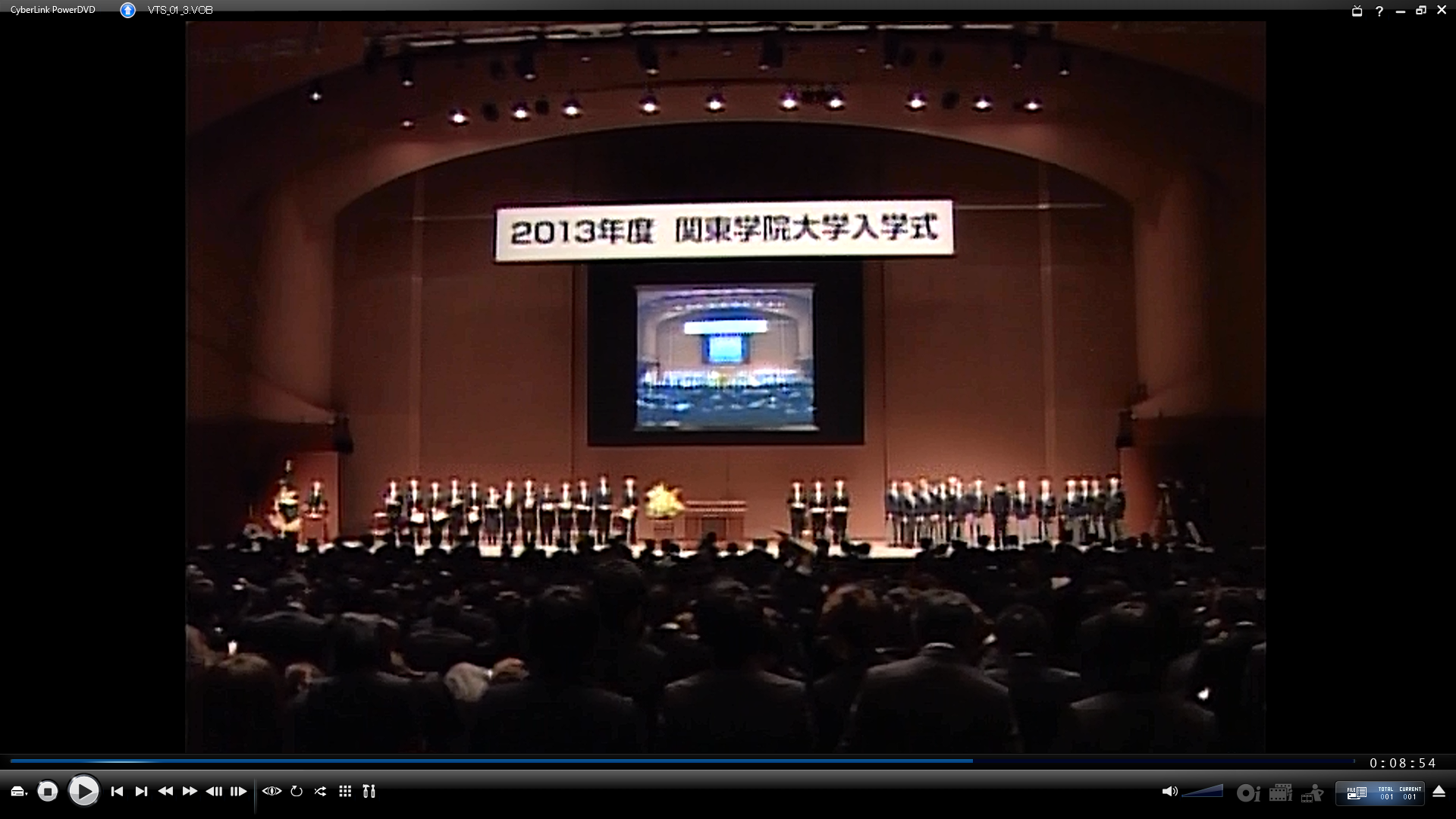 ２０１３．４．２　パシフィコ横浜国立大ホール　　　　　　　　　　　　　　　　校歌演奏風景